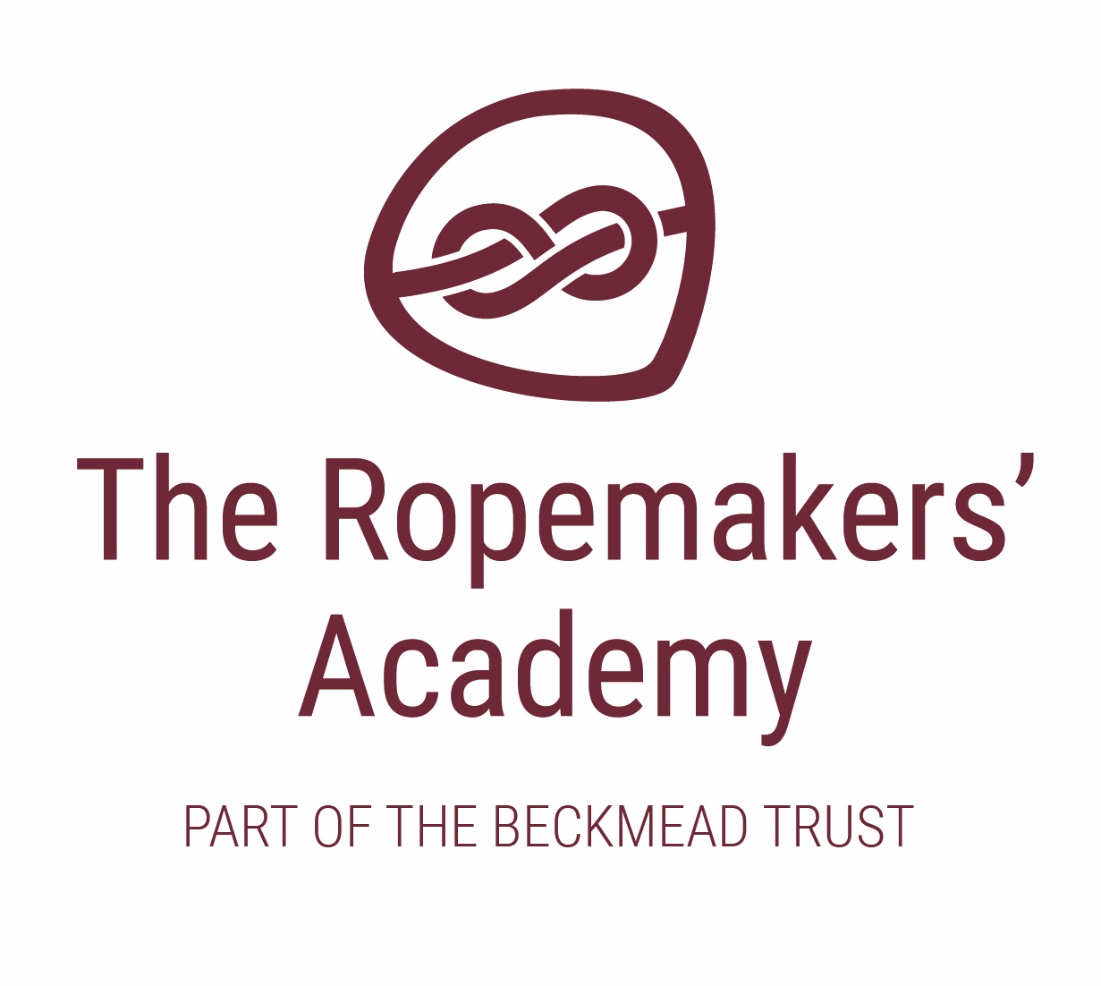 RISK ASSESSMENTS POLICY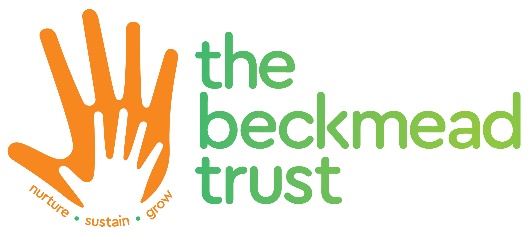 1. AimsThe Ropemakers’ Academy aims to ensure that:All risks in our school that may cause injury or harm to staff, pupils and visitors are identified, and all control measures that are reasonably practicable are in place to avoid injury or harmRisk assessments are conducted and reviewed on a regular basis2. Legislation and statutory requirementsThis policy is based on the following legislation and Department for Education (DfE) guidance: Paragraph 16 of part 3 of The Education (Independent School Standards) Regulations 2014 which requires proprietors to have a written risk assessment policy Regulations 3 and 16 of The Management of Health and Safety at Work Regulations 1999 require employers to assess risks to the health and safety of their employees, including new and expectant mothersRegulation 4 of The Control of Asbestos Regulations 2012 requires that employers carry out an asbestos risk assessmentEmployers must assess the risk to workers from substances hazardous to health under regulation 6 of The Control of Substances Hazardous to Health Regulations 2002Under regulation 2 of The Health and Safety (Display Screen Equipment) Regulations 1992, employers must assess the health and safety risks that display screen equipment pose to staffRegulation 9 of The Regulatory Reform (Fire Safety) Order 2005 says that fire risks must be assessedRegulation 4 of The Manual Handling Operations Regulations 1992 requires employers to conduct a risk assessment for manual handling operationsThe Work at Height Regulations 2005 say that employers must conduct a risk assessment to help them identify the measures needed to ensure that work at height is carried out safelyDfE guidance on first aid in schools says schools must carry out a risk assessment to determine what first aid provision is neededDfE guidance on the prevent duty states that schools are expected to assess the risk of pupils being drawn into terrorismThe Health and Safety Executive (HSE) say schools that manage their own pools must conduct a risk assessmentA table of all the risk assessments schools are required to have in place can be found in Appendix 1 of this policy. This policy complies with our funding agreement and articles of association.3. Definitions4. Roles and responsibilities4.1 The Beckmead Trust Board of Trustees/Local Governing Board (LGB)The Beckmead Trust Board of Trustees/Ropemakers’ Academy Local Governing Board (LGB) has ultimate responsibility for health and safety matters in the school, but will delegate day-to-day responsibility to the Headteacher, Simon Hawthorne.The governing board has a duty to take reasonable steps to ensure that staff and pupils are not exposed to risks to their health and safety. This applies to activities on or off the school premises. The Beckmead Trust Board of Trustees/Ropemakers’ Academy Local Governing Board, as the employer, also has a duty to:Assess the risks to staff and others affected by school activities in order to identify and introduce the health and safety measures necessary to manage the risksInform employees about risks and the measures in place to manage them4.2 The HeadteacherThe Headteacher is responsible for ensuring that all risk assessments are completed and reviewed.4.3 School staff and volunteersSchool staff are responsible for:Assisting with, and participating in, risk assessment processes, as requiredFamiliarising themselves with risk assessmentsImplementing control measures identified in risk assessmentsAlerting the headteacher to any risks they find which need assessing4.4 Pupils and parentsPupils and parents are responsible for following the school’s advice in relation to risks, on-site and off-site, and for reporting any hazards to a member of staff. 4.5 ContractorsContractors are expected to provide evidence that they have adequately risk assessed all their planned work. 5. Risk assessment processWhen assessing risks in the school, we will follow the process outlined below. We will also involve staff, where appropriate, to ensure that all possible hazards have been identified and to discuss control measures, following a risk assessment.Step 1: identify hazards – we will consider activities, processes and substances within the school and establish what associated-hazards could injure or harm the health of staff, pupils and visitors.Step 2: decide who may be harmed and how – for each hazard, we will establish who might be harmed, listing groups rather than individuals. We will bear in mind that some people will have special requirements, for instance pupils with special educational needs (SEN) and expectant mothers. We will then establish how these groups might be harmed.Step 3: evaluate the risks and decide on control measures (reviewing existing ones as well) – we will establish the level of risk posed by each hazard and review existing control measures. We will balance the level of risk against the measures needed to control them and do everything that is reasonably practicable to protect people from harm. Step 4: record significant findings – the findings from steps 1-3 will be written up and recorded in order to produce the risk assessment. A risk assessment template can be found in appendix 2 of this policy.Step 5: review the assessment and update, as needed – we will review our risk assessments, as needed, and the following questions will be asked when doing so:Have there been any significant changes?Are there improvements that still need to be made?Have staff or pupils spotted a problem?Have we learnt anything from accidents or near misses?Step 6: retaining risk assessments – risk assessments are retained for the 3 years after the length of time they apply. Risk assessments are securely disposed of.6. Monitoring arrangementsRisk assessments are written as needed and reviewed by the Headteacher, Simon Hawthorne. This policy will be reviewed by the Headteacher every year and approved by the Beckmead Board of Trustees/LGB.7. Links with other policiesThis risk assessment policy links to the following policies:Health and safetyEducation Visits Policy First aid Supporting pupils with medical conditions8. Additional InformationAt The Ropemakers’ Academy we  have also contracted an outside support service to help us develop our Health and Safety and Risk Assessment processes, including quality assurance  and compliance work.Appendix 1: Statutory risk assessments checklistThe following table lists the risk assessments that schools are required to have in place.Appendix 2: Generic Risk Assessment Template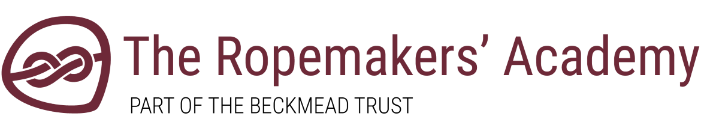 ACADEMIC YEARAUTHORROLEDATE OF NEXT REVIEW2020-21Simon HawthorneHeadteacherSeptember 2021Risk assessmentA tool for examining the hazards linked to a particular activity or situation, and establishing whether enough precautions have been taken in order to prevent harm from them based on their likelihood and their potential to cause harmHazardSomething with the potential to cause harm to people, such as chemicals or working from heightRiskThe chance (high or low) that people could be harmed by hazards, together with an indication of how serious the harm could beControl measureAction taken to prevent people being harmedStatutory or mandatory risk assessmentCompleted byDate of reviewWorkers under the age of 18AsbestosSubstances hazardous to healthDisplay screen equipmentFireFirst aidManual handlingWorking at heightChildren being drawn into terrorism Swimming pools (if applicable)Name of person completing the risk assessmentName of person completing the risk assessmentDateWhat are the hazards?Who might be harmed and how?What control measures are already in place?Are they sufficient?What additional control measures are needed?Action by who?Action by when?Completed?